lMADONAS NOVADA PAŠVALDĪBA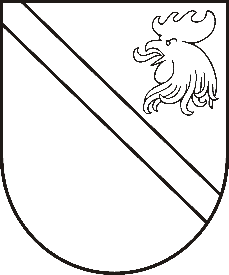 Reģ. Nr. 90000054572Saieta laukums 1, Madona, Madonas novads, LV-4801 t. 64860090, fakss 64860079, e-pasts: dome@madona.lv ___________________________________________________________________________MADONAS NOVADA PAŠVALDĪBAS DOMESLĒMUMSMadonā2018.gada 26.jūlijā								Nr.300									(protokols Nr.13, 11.p.)Par grozījumiem 19.03.2013.gada lēmumā Nr.170 “Par valsts meža zemes atsavināšanu un nodošanu Madonas novada pašvaldībai”Madonas novada pašvaldība 2013.gada 19.martā pieņēma lēmumu nr. 170 (protokols Nr.5, 20.p.) “Par valsts meža zemes atsavināšanu un nodošanu Madonas novada pašvaldībai” lūgt Zemkopības ministriju atsavināt valsts īpašumā esošo valsts meža zemi - zemes gabalu ar kadastra apzīmējumu 70660020061 - 26,32 ha platībā , zemes gabalu ar kadastra apzīmējumu 70660020059 - 5,45 ha platībā, zemes gabalu ar kadastra apzīmējumu 7066 002 0058 -  10 ha platībā, nododot to Madonas novada pašvaldībai - pašvaldības autonomo funkciju veikšanai. Lēmuma pamatojumā tika norādīts, ka minētās zemes vienības plānots izmantot rekreācijas zonas izveidei zemes vienībās ar kadastra apzīmējumiem 70660020061 un 70660020059 un Madonas pilsētas kapu teritorijai zemes vienības 70660020058 daļā 10 ha platībā.Papildus lēmumam Madonas novada pašvaldība 10.10.2014. vēstulē Nr. MNP/2.1.3.1./14/2467 Zemkopības ministrijai tika lūgts atsavināt arī valsts īpašumā esošo valsts meža zemi – zemes vienību ar kadastra apzīmējumu 7066 002 0062 – 0,9 ha platībā.Zemkopības ministrija 16.01.2015.gada vēstulē norāda, ka ir AS “Latvijas valsts meži” neiebilst valsts meža zemes atsavināšanai par labu pašvaldības autonomo funkciju veikšanai, kā arī norādīja nepieciešamās tālākās darbības meža zemes atsavināšanas tālākai virzībai atbilstoši Meža likumā noteiktajam.Vienotai teritorijas attīstībai vēlams ierosināt arī Akciju sabiedrībai "Latvijas valsts meži" piederošo nekustamā īpašuma “Valsts mežs” kadastra numurs 7066 002 0027, zemes vienību ar kadastra apzīmējumu 7066 002 0060.Zemes vienības ar kadastra apzīmējumiem 70660020061 - 26,32 ha platībā,  70660020059 - 5,45 ha platībā,  7066 002 0062 – 0,9 ha platībā,  7066 002 0058 -  10 ha platībā un  70660020060 – 0,49 ha platībā paredzētas parku ierīkošanai un uzturēšanai, kas atbilst likuma “Par pašvaldībām” 15.panta 2.punktam, kas nosaka pašvaldības autonomo funkciju “gādāt par savas administratīvās teritorijas labiekārtošanu un sanitāro tīrību (ielu, ceļu un laukumu būvniecība, rekonstruēšana un uzturēšana; ielu, laukumu un citu publiskai lietošanai paredzēto teritoriju apgaismošana; parku, skvēru un zaļo zonu ierīkošana un uzturēšana; atkritumu savākšanas un izvešanas kontrole; pretplūdu pasākumi; kapsētu un beigto dzīvnieku apbedīšanas vietu izveidošana un uzturēšana)”.Noklausījusies teritorijas plānotājas I.Gleizdes sniegto informāciju, pamatojas uz likumu “Par pašvaldībām” 15.panta 1.daļas 2.punktu un 21.panta 1.daļas 17.punkta, Meža likuma 44.panta ceturtās daļas 2.punkta c) apakšpunktu, MK 19.09.2006. noteikumiem Nr.776 “Valsts meža zemes atsavināšanas kārtība”, ņemot vērā 18.07.2018. Finanšu un attīstības komitejas atzinumu, atklāti balsojot: PAR – 14 (Agris Lungevičs, Ivars Miķelsons, Artūrs Čačka, Andris Dombrovskis, Antra Gotlaufa, Artūrs Grandāns, Gunārs Ikaunieks, Valda Kļaviņa, Valentīns Rakstiņš, Andris Sakne, Rihards Saulītis, Inese Strode, Gatis Teilis, Kaspars Udrass), PRET – NAV,  ATTURAS – NAV, Madonas novada pašvaldības dome  NOLEMJ:Grozīt Madonas novada pašvaldības 19.03.2013.gada lēmuma Nr.170 “Par valsts meža zemes atsavināšanu un nodošanu Madonas novada pašvaldībai” 1.punktu izsakot to šādā redakcijā:“Ierosināt pārvaldes procesu un vērsties Zemkopības ministrijā ar atsavināšanas ierosinājumu par valsts meža zemes - nekustamā īpašuma “Valsts mežs”, Lazdonas pagasts, Madonas novads, kadastra numurs 7066 002 0027, zemes vienību ar kadastra apzīmējumiem 70660020061 - 26,32 ha platībā,  70660020059 - 5,45 ha platībā,  7066 002 0062 – 0,9 ha platībā,  7066 002 0058 -  10 ha platībā un  70660020060 – 0,49 ha platībā, atsavināšanu un nodošanu bez atlīdzības Madonas novada pašvaldības īpašumā pašvaldības autonomās funkcijas, kas noteikta likuma “Par pašvaldībām” 15.panta pirmās daļas 2.punktā (gādāt par savas administratīvās teritorijas labiekārtošanu un sanitāro tīrību (parku, skvēru un zaļo zonu ierīkošana un uzturēšanai).”Uzdot Attīstības nodaļai sagatavot MK 19.09.2006noteikumu Nr.776 “Valsts meža zemes atsavināšanas kārtība” nosacījumos noteikto dokumentāciju.Segt visus izdevumus, kas saistīti ar lēmuma 1.punktā minētā nekustamā īpašuma izveidošanu un reģistrēšanu zemesgrāmatā uz Madonas novada pašvaldības vārda.Uzdot Juridiskai nodaļai sagatavot 1.punktā minētā nekustamā īpašuma zemes vienību un tā daļas atsavināšanas ierosinājumu un iesniegt Zemkopības ministrijā.Domes priekšsēdētājs						A.Lungevičs